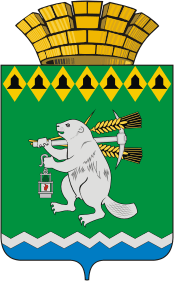 Дума Артемовского городского округаV созыв91 заседание  РЕШЕНИЕот 31 марта 2016 года 					№ 798Об утверждении отчета об исполнении Программы приватизациимуниципального имущества Артемовского городского округа  за 2015 годРуководствуясь статьей 23 Устава Артемовского городского округа, пунктом 1 статьи 4 Положения о порядке приватизации муниципального имущества Артемовского городского округа, принятого решением Думы Артемовского городского округа от 27.03.2014 № 455 (с изменениями и дополнениями),Дума Артемовского городского округа РЕШИЛА:1. Утвердить отчет об исполнении Программы приватизации  муниципального имущества Артемовского городского округа за 2015 год (Приложение).2.  Решение опубликовать в газете «Артемовский рабочий» и разместить на официальном сайте Думы Артемовского городского округа в информационно-телекоммуникационной  сети «Интернет».3. Контроль исполнения решения возложить на постоянную комиссию по экономическим вопросам, бюджету и налогам (Саутин И.И.).ГлаваАртемовского городского округа                                                     О.Б. Кузнецова                  